ชื่อ……………………………………………………………………………ชั้น ................ เลขที่ ...................ชื่อ……………………………………………………………………………ชั้น ................ เลขที่ ...................Basic MathematicsเอกสารประกอบการสอนBasic Mathematicsรายวิชาคณิตศาสตร์พื้นฐาน Basic Mathematicsคณิตศาสตร์พื้นฐาน 5 ค 23101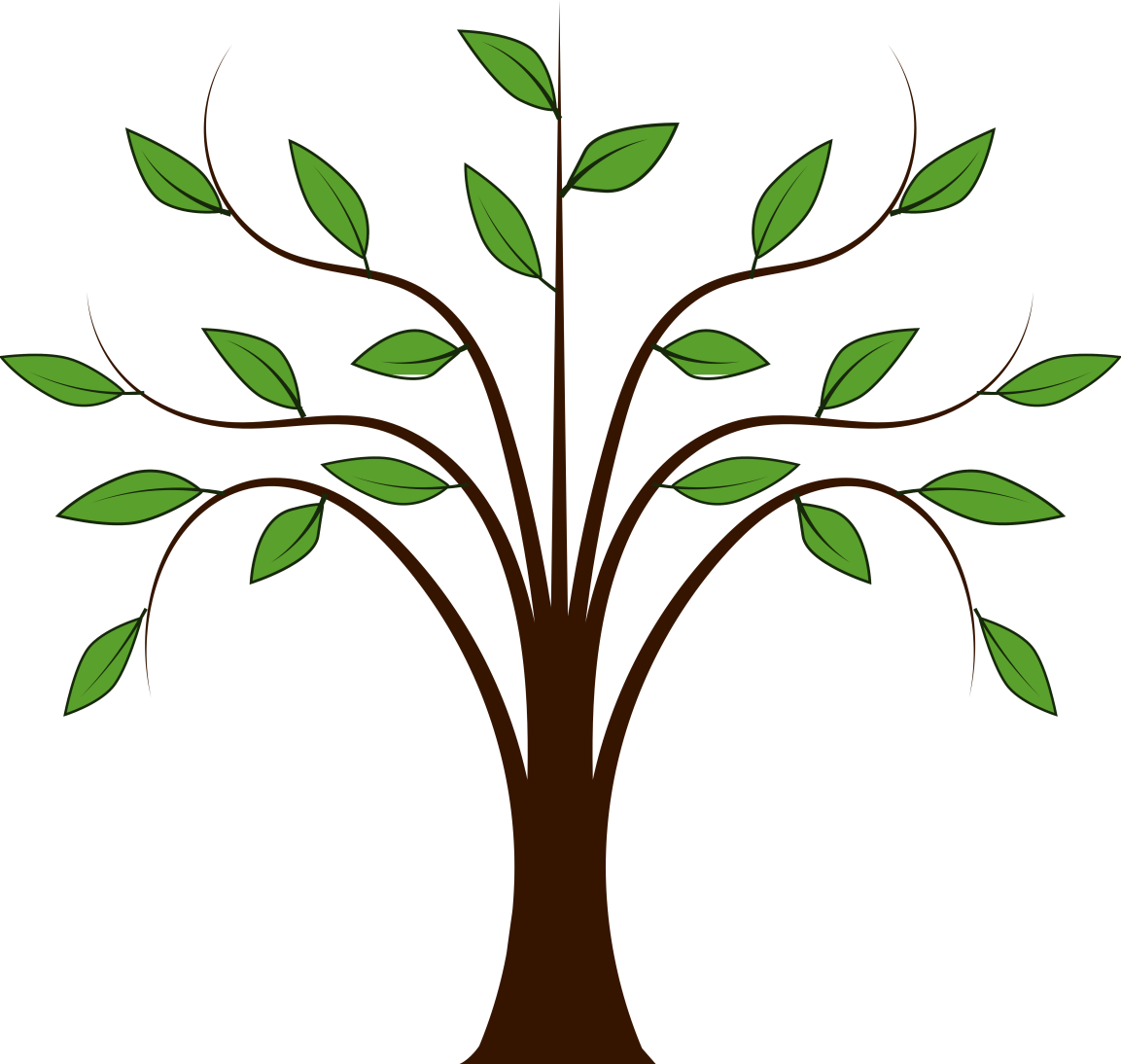 Basic Mathematicsผู้ช่วยศาสตราจารย์ ดร. เมตตา มาเวียง โรงเรียนสาธิตมหาวิทยาลัยขอนแก่น ฝ่ายมัธยมศึกษา (ศึกษาศาสตร์)Basic MathematicsเอกสารประกอบการสอนBasic Mathematicsรายวิชาคณิตศาสตร์พื้นฐาน Basic Mathematicsคณิตศาสตร์พื้นฐาน 6 ค 23102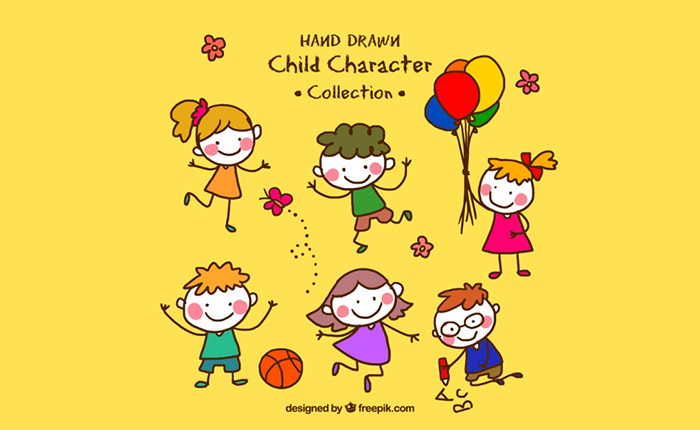 Basic MathematicsBasic Mathematicsผู้ช่วยศาสตราจารย์ ดร. เมตตา มาเวียง โรงเรียนสาธิตมหาวิทยาลัยขอนแก่น ฝ่ายมัธยมศึกษา (ศึกษาศาสตร์)